OFFICE OF RECIPIENT RIGHTS SITE VISIT MONITORING FORM (CMH SITE VISITS)SERVICE SITE: 						              	PROVIDER:						DATE OF VISIT: 							ASSESSOR: 						TYPE: Group Home:   □MI □ DD    _____ Number of Residents │ Day Program: □ MI □ DD │ Workshop:  □ MI □ DD     │□ACT Program   │ □ Outpatient   │ □ Clubhouse/Drop-in Center │ □ Other: 				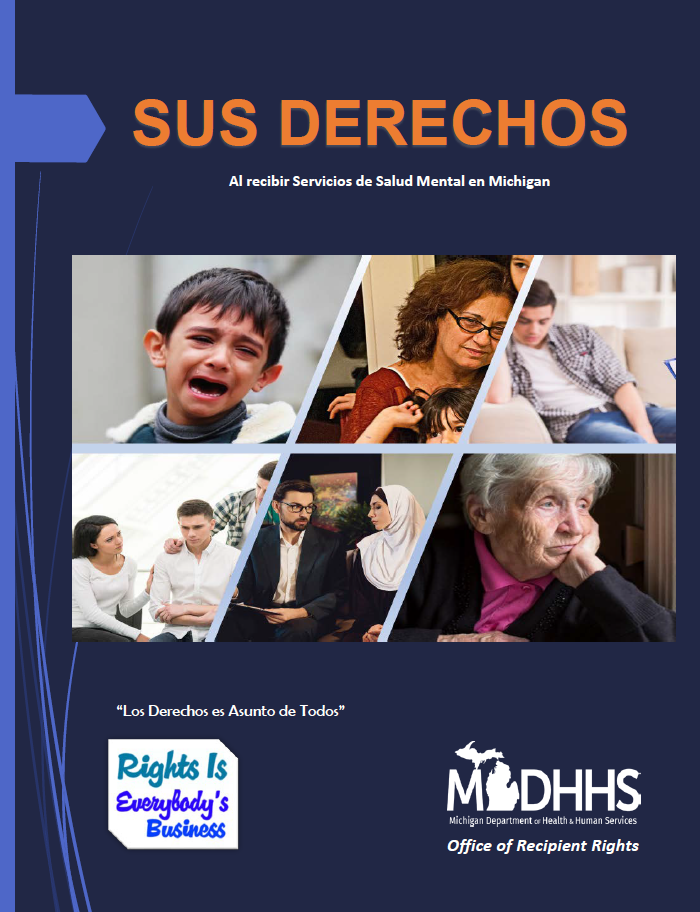 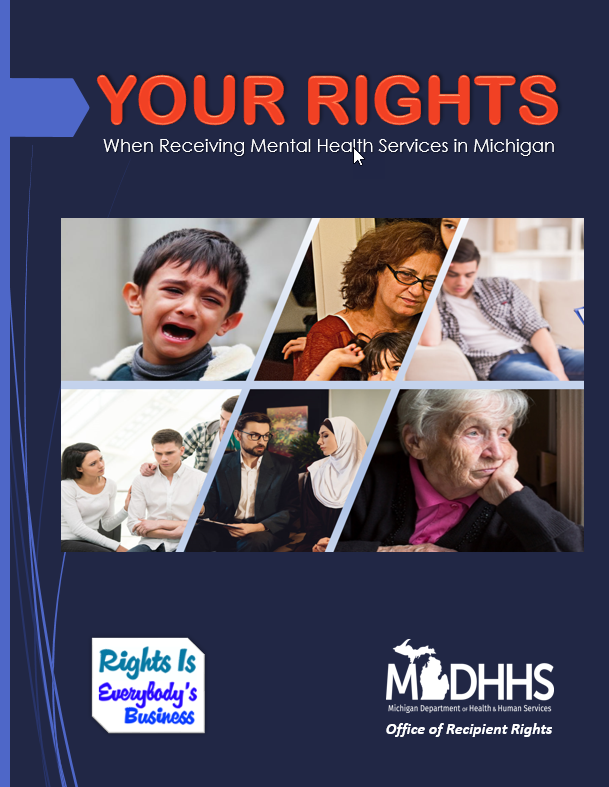                           No Publication Date 					Publication Date 6/2019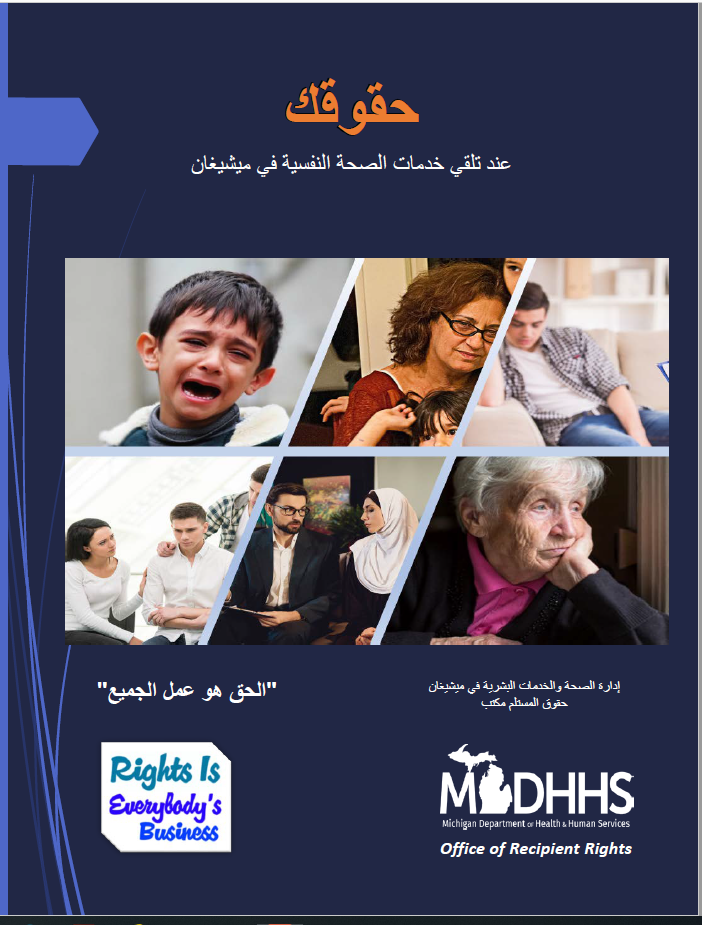 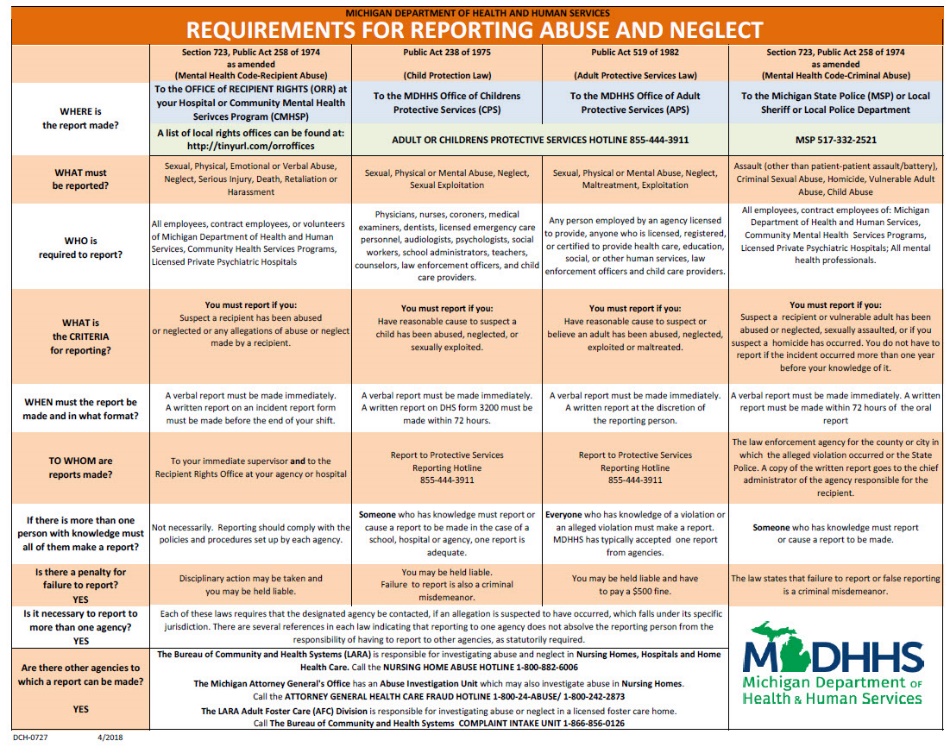                       Publication Date 6/2019					Publication Date 4/2018YESNOSTANDARDCOMMENTS GUIDELINESWere rights books provided to consumers and readily available for review?Rights book should be available to consumers; not stored in the office or other location that is not acceptableRights Book should be the latest version (see below)Did the rights books provide the correct information for contacting the appropriate Rights Office?List the CMHs and name(s) of Rights Staff observed on the books.Consumers must be able to identify who their Rights Office is. If the home has consumers from more than one CMH each should have the appropriate information. Are posters providing contact information for the Rights Office conspicuously posted and visible to consumers and staff? (not applicable to SIP sites)Poster identifying the appropriate Rights Office must be posted in conspicuous areas. Did the posters provide the correct information for contacting the appropriate Rights Office?List the CMHs and name(s) of Rights Staff observed on the posters.Same as aboveThe most current version of the Abuse and Neglect Reporting Posters are posted where staff can see them.The poster should be orange and white dated 4/2018 see belowWere complaint forms readily available?Complaint forms must be available in common areas; consumers should not have to ask staff for complaint forms. Were recipients aware of how to file a complaint?Reviewer should ask at least 2 consumers Were staff aware of how to file a complaint?Reviewer should ask at least 2 staffWere copies of Chapter 7 and 7A available?Printed copies of Chapters 7 and 7A of the Mental Health Code should be available in a common area. Were any exclusions to items able to be brought into the site (contraband) posted and visible to consumers and visitors?Were records and other confidential information secured and not open for public inspection?Were any health or safety concerns identified during the visit?Were appropriate accommodations made for persons with physical disabilities?Documentation that staff received RR training within 30 days of hire was reviewed?The reviewer no longer has to check for this; CMH will be asked, at time of assessment, to provide this informationObservations:Observations:Observations:Observations:Deficiencies Notes and Required Action: